AULA DE MÚSICA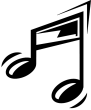 CONCURSO POÉTICO en el CEIP POETAS ANDALUCES 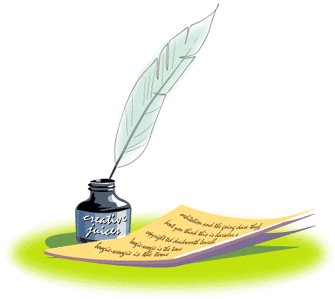 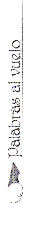 “PALABRAS AL VUELO”Con motivo del día del libro que se celebrará el 23 de abril y en honor a nuestra cantata “Palabras al vuelo”, vamos a celebrar nuestro particular concurso de poesía entre todo el alumnado de quinto de primaria. En la creación de nuestra poesía expresaremos sentimientos, emociones,  ideas,…  Escribir una poesía, de creación propia.Cuidar la estructura de la poesía, es decir, que esté escrita en verso (así se le llama a cada uno de los renglones de la poesía) y que  los versos se agrupen en estrofas.Para dar musicalidad a la poesía, los versos tienen que tener rima. La rima podrá ser consonante (si coinciden en la última sílaba del verso consonantes y vocales) o asonante (si coinciden en la última sílaba del verso solo vocales).También podrás realizar versos libres (cuando no haya rima entre los versos).Podrás realizar comparaciones entre lo real y lo imaginario.Podrás utilizar un lenguaje metafórico, cuando usamos  palabras para que adquieran otros sentidos. Es decir, cuando comparas algo real con algo que se le parece. Por ejemplo: “boquita de fresa = boca pequeña y roja”.En la poesía es imprescindible que aparezcan las siguientes palabras: MÚSICA – MUSO – LIRA – MELODÍA – POETA – CREERLa poesía podrá tener un mínimo de 2 estrofas y un máximo de 4 estrofas. Cada estrofa como mínimo estará formada por  4 versos.La poesía se realizará con una letra clara, legible, sin faltas de ortografía y con una buena presentación.La poesía irá acompañada de una ilustración o una cenefa (coloreada con colores o rotuladores).En la parte de atrás tendrá que figurar el curso con la letra y el número de clase.Fecha de entrega de las poesías: lunes 22 de abril.Las poesías las recogerá cada uno-a de los-as delegados-as de clase y me las entregará en el recreo en el aula de música del Edificio Machado.De cada clase saldrán 5 o 6 poesías elegidas por la profesora de música.Estas poesías las leerá un jurado compuesto por 4 profesores-as del centro (elegido por la profesora de música).De cada clase saldrá una poesía ganadora. Tendremos 4 ganadores-as.La entrega de premios se realizará en un acto conjunto en el SUM del Edificio Bécquer  en un recreo.El premio para el ganador-a consistirá en un diploma y  un regalo sorpresa.También recibirá un diploma  la clase del ganador-a.Todas las poesías se expondrán en los pasillos de los dos edificios Bécquer y Machado.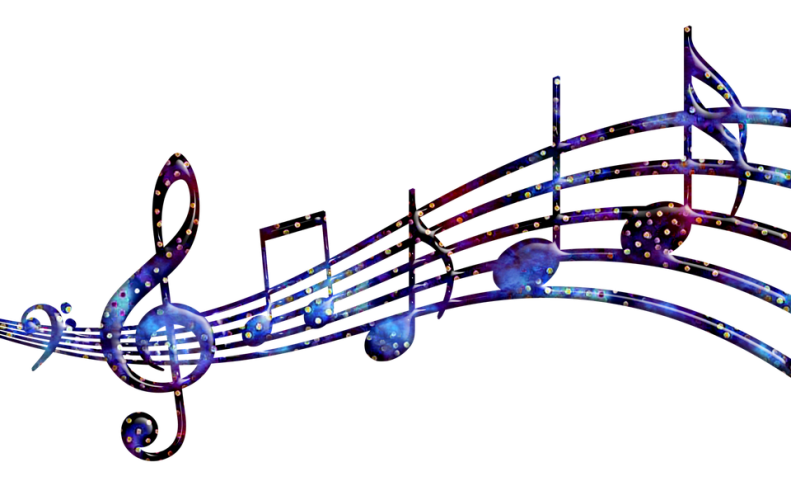 